agraria agroalimentare agroindustria | chimica, materiali e biotecnologie | costruzioni, ambiente e territorio | sistema moda | servizi per la sanità e l'assistenza sociale | corso operatore del benessere | agenzia formativa Regione Toscana IS0059 – ISO9001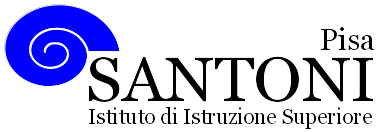 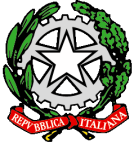 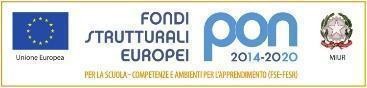 www.e-santoni.edu.it	e-mail: piis003007@istruzione.it	PEC: piis003007@pec.istruzione.itATTIVITA’ SVOLTA	di Geopedologia, Economia ed estimo	A.S. 2023/24Nome e cognome dei docenti: Letizia Allegretti	Riccardo BenedettiniDisciplina insegnata: Geopedologia, economia ed estimoLibro di testo in uso Gestione dell’ambiente e del territorio Elena Stoppioni ED. Zanichelli Classe e Sezione	III AIndirizzo di studio CATPercorso 1Gli ecosistemi: cosa sono e quali sono i principi che li regolano. Definizione e classificazione dei paesaggi : il mio paesaggio, la classificazione paesaggistica, elementi di tutela del paesaggio, l’agroecosistema. L’ecologia del paesaggio: l’identificazione di un paesaggio, strumenti per l’identificazione dell’eterogeneità ambientale, le teorie alla base dell’ecologia del paesaggio, la valutazione del paesaggio. Abilità: Saper riconoscere gli aspetti fondamentali di un ecosistema, saper definire il paesaggio, sapere gli aspetti fondamentali della classificazione del paesaggio, saper definire un agroecosistema, individuare le carte tematiche.Competenze : Sapere riconoscere gli aspetti strutturali di un ecosistema per essere in grado di tutelare , salvaguardare e valorizzare le risorse del territorio e dell’ambiente. Saper evidenziare le differenze con un agroecosistema, classificare il paesaggio con i suoi aspetti fondamentali, saper leggere e interpretare carte topografiche e tematiche.Percorso 2Analisi del territorio: il concetto di territorio, gli aspetti climatici del territorio, la vegetazione naturale.Funzione e progettazione degli spazi verdi. Il verde urbanoAbilità : Saper definire il territorio con le sue caratteristiche, saper individuare gli aspetti fondamentali di uno spazio verde urbano.Competenze: saper individuare le caratteristiche di un territorio, saper sintetizzare i concetti fondamentali in modo schematico attraverso mappe, disegni, ecc. Progettare nell’ottica della tutela del territorio e della valorizzazione ambientale.Percorso 3Le caratteristiche fisiche, chimiche e biologiche del suolo. processo pedogenetico. Fattori della pedogenesi. Le forme di degrado del suolo, Dissesto idrogeologico. Descrizione dei suoli. Classificazione dei suoli. Lo studio del suolo.Abilità: Saper individuare le principali caratteristiche fisiche, chimiche e biologiche del terreno. Saper riconoscere gli orizzonti dei suoli, saper confrontare un suolo naturale da un suolo agrario.Saper individuare le principali cause del dissesto idrogeologico.Competenze: saper analizzare le principali caratteristiche del suolo e la sua formazione, saper individuare gli orizzonti e i principali fattori della pedogenesi. Saper individuare le principali cause di dissesto idrogeologico.xza|Percorso 4Risorsa acqua: fonti di approvvigionamento , impronta idrica . Utilizzo dell’acqua in agricoltura. Gestione dell’acqua in agricoltura. Risorsa acqua e problemi ambientali. Inquinamento dell’acqua. La tutela del clima e dell’aria. La tutela del suolo. Gestione dei rifiuti. La tutela della biodiversità.Abilità: Saper individuare le fonti di inquinamento, la tutela delle acque anche nell’agroecosistema. Conoscere le problematiche legate alla gestione dei rifiuti. Saper schematizzare le principali procedure di valutazioni ambientali.Competenze: Saper descrivere le principali fonti di inquinamento dell’acqua, dell’aria e del suolo. saper individuare le buone pratiche di gestione dei rifiuti, saper collegare le attività umane alla biodiversità. saper riconoscere come limitate e essenziali le risorse del territorio, e individuare le principali cause di pericolo provocate dall’azione dell’uomo.Educazione civica: Art. 9 della costituzione.  Tutela del patrimonio italiano Pisa li	30/05/2024	I docenti	Letizia Allegretti Riccardo BenedettiniGli alunniOBIETTIVI MINIMIConoscenzeGli ecosistemi: cosa sono e quali sono i principi che li regolano. Definizione e classificazione dei paesaggi: cenni sulla tutela del paesaggio, l’ecologia del paesaggio, gli indicatori dell’ecologia del paesaggio. L’agroecosistema. Principi di cartografia.Abilità: Saper riconoscere gli aspetti fondamentali di un ecosistema, saper definire il paesaggio, sapere gli aspetti fondamentali della classificazione del paesaggio, saper definire un agroecosistema, individuare le carte tematiche.ConoscenzeAnalisi del territorio: il concetto di territorio, gli aspetti climatici del territorio, la vegetazione naturale. Funzione e progettazione degli spazi verdi.Abilità: Saper definire il territorio con le sue caratteristiche, saper individuare gli aspetti fondamentali di uno spazio verde urbano.ConoscenzeLe principali caratteristiche fisiche, chimiche e biologiche del suolo. Concetto di processo pedogenetico. Fattori della pedogenesi. Le forme di degrado del suolo. Descrizione dei suoli. I dissesti idrogeologici. Principali tecniche vegetali applicabili a pendenze e pendici e ai corsi d’acqua attraverso l’ingegneria naturalistica; Uso delle energie rinnovabili.Abilità: Saper individuare le principali caratteristiche fisiche, chimiche e biologiche del terreno. Saper riconoscere gli elementi di un dissesto idrogeologico e le principali tecniche di ingegneria naturalistica. saper descrivere le energie rinnovabili.ConoscenzeRisorsa acqua: fonti di approvvigionamento , impronta idrica. Risorsa acqua e problemi ambientali. Inquinamento dell’acqua. La tutela del clima e dell’aria. La tutela del suolo. Gestione dei rifiuti. La tutela della biodiversità. Cenni sulle valutazioni di impatto ambientaleAbilità: Saper individuare le fonti di inquinamento, la tutela delle acque anche nell’agroecosistema. Conoscere le problematiche legate alla gestione dei rifiuti. Saper schematizzare le principali procedure di valutazioni ambientali.Pisa li	30/05/2024	I docenti	Letizia Allegretti Riccardo Benedettini